PAPER TITLE (CAPITAL LETTERS, CENTERED, TIMES NEW ROMAN, SIZE 9, BOLD)First Author Name SURNAME1, Second Author Name SURNAME2 (Times New Roman, Size 9)1 First Author’s University, Faculty of ……., City/Country, and e-mail address (Times New Roman, Size 9)2 Second Author’s University, Faculty of ……., City/Country, and e-mail address (Times New Roman, Size 9)ABSTRACT (TIMES NEW ROMAN, SIZE 9, BOLD)Body of the abstract should be single spaced lines, Times New Roman in size 9. Please adhere to the 300 words limitation for the abstract’s body. References should be given as such: [1].Key Words (Times New Roman, Size 9, Bold): Maximum 5 keywords separated with semicolons, written with Times New Roman in size 9.INTRODUCTION (TIMES NEW ROMAN, SIZE 9, BOLD)Paper will be reproduced exactly as submitted and will not be edited in any way.Place special or unusual abbreviations in parentheses after the full term for the first time it appears. Linguistic accuracy is the responsibility of the authors.Please avoid using scientific or engineering symbols, acronyms and bullets. Use italics for non-English words and for all kinds of titles (books, plays, movies, and newspapers).Please avoid using any footnotes or endnotes. (These features of Microsoft Word or similar programs create difficulties during the design process.)Please note that the full paper should not exceed 15 pages including text, figures and tables.Language: Papers should be written in English.Font: Times New Roman, Size 9.Page Setup: It is strongly recommended to observe this given paper format. We kindly advise you to input your paper text in this document which is already properly formatted.Tables: Center and number each table. Put each table headings below the table - Centered. Table 1. ExampleFigures and Images: Center and number each figure/image. Put each figure/image caption below the figure/image - Centered. Add references for each figure/image after the caption.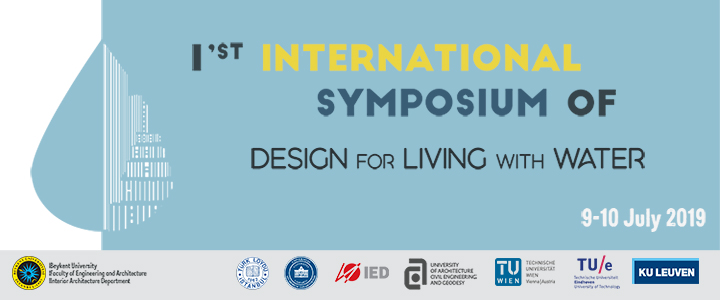 Figure 1. ExampleAll the figures/images should have 300 dpi resolutionAll the figures/images and information graphics should be placed in the text. (Uploading the figures/images or graphics separately from the text may cause some technical problems.)All objects used in one figure should be grouped. Drawings (figures/images, charts) should be prepared with minimum line weight ½ pt.Formulas should be typewritten (use, e.g., Microsoft Equation Editor).SUBHEADINGS (TIMES NEW ROMAN, SIZE 9, BOLD) Give all the subheadings, including the methods and the others related to your paper content (Times New Roman, Size 9).CONCLUSION (TIMES NEW ROMAN, SIZE 9, BOLD)Summarize the results of the paper and write the conclusion (Times New Roman, Size 9). Papers without conclusions will NOT be published.ACKNOWLEDGEMENTS (TIMES NEW ROMAN, SIZE 9, BOLD)This section is optional (Times New Roman, Size 9).REFERENCES (ARIAL, SIZE 9, BOLD)[1] Name1 N. A., Name2 S. T., Complete Title of the Paper, Book/Scientific Journal/Name of the Conference, Country, pp 45-51, 1999. (Times New Roman, Size 9).[2] Name1 N. A., Name2 S. T., Complete Title of the Paper, International Scientific Event, Country, vol. 3, pp 185-193, 2000. (Times New Roman, Size 9).[3] Name1 N. A., Name2 S. T., Complete Title of the Paper, Book/Scientific Journal, Country, vol. 1/issue 6, pp 9-10, 2005. (Times New Roman, Size 9).Every text citation must be listed under the heading REFERENCES at the end of the text. In the text, every reference should be quoted at least once with indices in the form: [1], [2], …, etc. (but include all names in the reference list in case there are more than one author per quoted material).Papers without REFERENCES will NOT be published.IMPORTANT NOTES FOR THE AUTHORS:Papers’ file name must be Author Surname.doc For papers with more than one authors, files should be named as: First Author Surname – Second Author Surname.doc Please upload your full paper using online submission: http://www.isdlw.org/